Приложение 2к приказу Министерства культуры Донецкой Народной Республикиот 06. 05. 2017 г.№ 159-ОД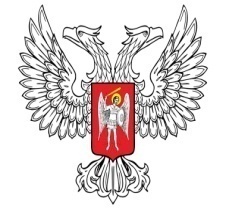 ДОНЕЦКАЯ НАРОДНАЯ РЕСПУБЛИКАМИНИСТЕРСТВО КУЛЬТУРЫ
УВЕДОМЛЕНИЕо постановке на учет религиозной группыМ.П. Наименование:  Дата постановки на учет:Номер записи в Реестре религиозных групп:  Принадлежность к централизованной религиозной организации:Вероисповедание:Вероучение: (должность)                                                 (подпись)                                                    (Ф.И.О.)